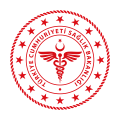 ………………………………………..Aile Hekimliği BirimiYATAĞA BAĞIMLI SEÇMENLER İÇİN DURUM BİLDİRİR TEK HEKİM RAPORUVERİLME NEDENİ: 31 Mart 2024 Tarihinde Yapılacak Mahalli İdareler Genel Seçimlerinde  Seyyar Sandık Kurulu Talebi İçin Verilmek Üzere* Bu rapor yalnızca seyyar sandık talebi olan seçmenler için geçerlidir.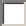 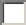 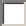 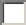 * Kişinin oy kullanıp kullanamayacağına yönelik bir değerlendirme içermez.Rapor Tarihi:    Rapor No:Bu belgenin aslına ilişkin sorgulama https://erapor.saglik.gov.tr/DogrulamaServisi/ Internet adresinden yapılabilir.Bu belge 5070 sayılı elektronik imza kanununa göre güvenli elektronik imza ile imzalanmıştır.HASTANIN / ENGELLİNİN:HASTANIN / ENGELLİNİN:HASTANIN / ENGELLİNİN:Adı ve Soyadı:T.C. Kimlik Numarası:Baba Adı:Cinsiyeti:Doğum Tarihi:Telefon Numarası:Adres:Adres:Adres: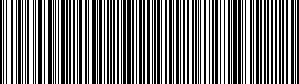 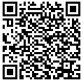 Dr. T.C. Kimlik No
Dr. Ad Soyad 
Tarih